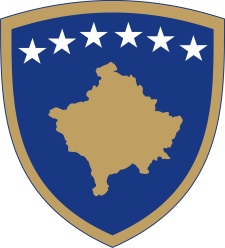 Republika e KosovësRepublika Kosova-Republic of KosovoQeveria - Vlada - Government              Br. 01/113                Datum: 31.10.2016Vlada Republike Kosova je na osnovu  člana  92 stav 4. i člana  93 stav  (4) Ustava Republike Kosovo, člana 4 Pravilnika br. 02/2011 o oblastima administrativnih odgovornosti Kancelarije Premijera i ministarstava, izmenjenog i dopunjenog  Pravilnikom br. 07/2011, i člana  19 Pravilnika o radu Vlade Republike Kosova  br. 09/2011,  na sednici održanoj 31. Oktobra 2016 godine, donela:O D L U K AUsvojeni su izvodi zapisnika i transkripti sa 108 i 109 sednice Vlade Republike Kosova Odluka stupa na snagu danom potpisivanja.Isa MUSTAFA								___________________                                                                                                 Premijer Republike Kosovo   Dostavlja se:zamenicima Premijera svim ministarstvima  (ministrima )Generalnom sekretaru KPR-a  		Arhivi VladeRepublika e KosovësRepublika Kosova - Republic of KosovoQeveria - Vlada - Government               Br. 02/113                Datum: 31.10.2016Vlada Republike Kosova je na osnovu  člana  92 stav 4. i člana  93 stav  (4) Ustava Republike Kosovo, člana 22 Zakona br. 03/L-048 o upravljanju javnim finansijama i odgovornostima, sa izvršenim izmenama i dopunama, na osnovu člana 4 Pravilnika br. 02/2011 o oblastima administrativnih odgovornosti Kancelarije Premijera i ministarstava, izmenjenog i dopunjenog  Pravilnikom br. 07/2011, i člana  19 Pravilnika o radu Vlade Republike Kosova  br. 09/2011,  na sednici održanoj 31. oktobra 2016 godine, je donela:O D L U K A1.  Usvaja se nacrt zakona o budžetu Republike Kosovo za 2017 godinu.2.  Obavezuje se  Generalni sekretar Kancelarije premijera da nacrt zakona iz tačke 1 ove odluke procesuira na razmatranje i usvajanje u Skupštini Republike Kosovo. 3.  Odluka stupa na snagu danom  potpisivanja.Isa MUSTAFA								___________________                                                                                                 Premijer Republike Kosovo   Dostavlja se:zamenicima Premijera svim ministarstvima  (ministrima )Generalnom sekretaru KPR-a  		Arhivi VladeRepublika e KosovësRepublika Kosova - Republic of KosovoQeveria - Vlada - GovernmentBr. 03/113                Datum: 31.10.2016Vlada Republike Kosova je na osnovu  člana  92 stav 4. i člana  93 stav  (4) Ustava Republike Kosovo, na osnovu člana 4 Pravilnika br. 02/2011 o oblastima administrativnih odgovornosti Kancelarije Premijera i ministarstava, izmenjenog i dopunjenog  Pravilnikom br. 07/2011, i člana  19 Pravilnika o radu Vlade Republike Kosova  br. 09/2011,  na sednici održanoj 31. oktobra 2016 godine, je donela:O D L U K A1.  Usvaja se nacrt zakona o izmenama i dopunama Kodeksa br 04/L-123 o krivičnom postuoku.2.  Obavezuje se  Generalni sekretar Kancelarije premijera da nacrt zakona iz tačke 1 ove odluke procesuira na razmatranje i usvajanje u Skupštini Republike Kosovo. 3.  Odluka stupa na snagu danom  potpisivanja.Isa MUSTAFA								___________________                                                                                                 Premijer Republike Kosovo   Dostavlja se:zamenicima Premijera svim ministarstvima  (ministrima )Generalnom sekretaru KPR-a  		Arhivi VladeRepublika e KosovësRepublika Kosova - Republic of KosovoQeveria - Vlada - GovernmentBr. 04/113                Datum: 31.10.2016Vlada Republike Kosova je na osnovu  člana  92 stav 4. i člana  93 stav  (4) Ustava Republike Kosovo, na osnovu člana 4 Pravilnika br. 02/2011 o oblastima administrativnih odgovornosti Kancelarije Premijera i ministarstava, izmenjenog i dopunjenog  Pravilnikom br. 07/2011, i člana  19 Pravilnika o radu Vlade Republike Kosova  br. 09/2011,  na sednici održanoj 31. oktobra 2016 godine, je donela:O D L U K A1.  Usvaja se nacrt zakona o ratifikaciji finansijskog sporazuma za IPA 2015 između Kosova i Evropske Unije.2.  Obavezuje se  Generalni sekretar Kancelarije premijera da nacrt zakona iz tačke 1 ove odluke procesuira na razmatranje i usvajanje u Skupštini Republike Kosovo. 3.  Odluka stupa na snagu danom  potpisivanja.Isa MUSTAFA								___________________                                                                                                 Premijer Republike Kosovo   Dostavlja se:zamenicima Premijera svim ministarstvima  (ministrima )Generalnom sekretaru KPR-a  		Arhivi VladeRepublika e KosovësRepublika Kosova - Republic of KosovoQeveria - Vlada - GovernmentBr. 05/113                Datum: 31.10.2016Vlada Republike Kosova je na osnovu  člana  92 stav 4. i člana  93 stav  (4) Ustava Republike Kosovo, na osnovu člana 4 Pravilnika br. 02/2011 o oblastima administrativnih odgovornosti Kancelarije Premijera i ministarstava, izmenjenog i dopunjenog  Pravilnikom br. 07/2011, i člana  19 Pravilnika o radu Vlade Republike Kosova  br. 09/2011,  na sednici održanoj 31. oktobra 2016 godine, je donela: O D L U K U1.  Usvaja se se Uredba o uspostavljanju popravnih ustanova za izvršenje krivičnih sankcija u Republici Kosovo.2.  Obavezuje se  Ministarstvo pravde i ostale ovlašćene institucije za sprovođenje strategije iz tačke 1 ove odluke. 3.  Odluka stupa na snagu danom  potpisivanja.Isa MUSTAFA								___________________                                                                                                 Premijer Republike Kosovo   Dostavlja se:zamenicima Premijera svim ministarstvima  (ministrima )Generalnom sekretaru KPR-a Arhivi VladeRepublika e KosovësRepublika Kosova - Republic of KosovoQeveria - Vlada - GovernmentBr. 06/113                Datum: 31.10.2016Vlada Republike Kosova je na osnovu  člana  92 stav 4. i člana  93 stav  (4) Ustava Republike Kosovo, na osnovu člana 4 Pravilnika br. 02/2011 o oblastima administrativnih odgovornosti Kancelarije Premijera i ministarstava, izmenjenog i dopunjenog  Pravilnikom br. 07/2011, i člana  19 Pravilnika o radu Vlade Republike Kosova  br. 09/2011,  na sednici održanoj 31. oktobra 2016 godine, je donela: O D L U K U1. Odobren je Pravilnik za organizaciju radiološke, hemijske i biološke zaštite  kao i  sredstava i mera za zaštitu.2.  Obavezuje se  Ministarstvo unutrašnjih poslova i ostale ovlašćene institucije za sprovođenje strategije iz tačke 1 ove odluke. 3.  Odluka stupa na snagu danom  potpisivanja.Isa MUSTAFA								___________________                                                                                                 Premijer Republike Kosovo   Dostavlja se:zamenicima Premijera svim ministarstvima  (ministrima )Generalnom sekretaru KPR-a Arhivi VladeRepublika e KosovësRepublika Kosova - Republic of KosovoQeveria - Vlada - GovernmentBr. 07/113                Datum: 31.10.2016Vlada Republike Kosova je na osnovu  člana  92 stav 4. i člana  93 stav  (4) Ustava Republike Kosovo, na osnovu člana 4 Pravilnika br. 02/2011 o oblastima administrativnih odgovornosti Kancelarije Premijera i ministarstava, izmenjenog i dopunjenog  Pravilnikom br. 07/2011, i člana  19 Pravilnika o radu Vlade Republike Kosova  br. 09/2011,  na sednici održanoj 31. oktobra 2016 godine, je donela: O D L U K U1. Usvojen je devetomesečni izveštaj o Budžetu za 2016 godinu.2.  Obavezuje se  generalni sekretar Kancelarije Premijera da izveštaj iz tačke 1 ove odluke preda Skupštini Kosova u skladu sa zahtevima iz člana 45 Zakona br. 03/L-o48 u upravljanju javnim finansijama. 3.  Odluka stupa na snagu danom  potpisivanja.Isa MUSTAFA								___________________                                                                                                 Premijer Republike Kosovo   Dostavlja se:zamenicima Premijera svim ministarstvima  (ministrima )Generalnom sekretaru KPR-a Arhivi VladeRepublika e KosovësRepublika Kosova - Republic of KosovoQeveria - Vlada - Government              Br. 08/113                    Datum: 31.10.2016Vlada Republike Kosova je na osnovu  člana  92 stav 4. i člana  93 stav  (4) Ustava Republike Kosovo, na osnovu člana 4 Pravilnika br. 02/2011 o oblastima administrativnih odgovornosti Kancelarije Premijera i ministarstava, izmenjenog i dopunjenog  Pravilnikom br. 07/2011, i člana  19 Pravilnika o radu Vlade Republike Kosova  br. 09/2011,  na sednici održanoj 31. oktobra 2016 godine, je donela:O D L U K AOdobrava se zahtev Ministra Finansija za unutrašnje usklađivanje (transfere i preraspodele) u okviru budžeta organizacije za 2016 godinu, kao u nastavku:Skupština Kosova (101) unutrašnje usklađivanje, kao u nastavku: 1.1   €42,000 se uzimaju iz pod-programa Administracije Skupštine (10200), ekonomska kategorija Komunalne usluge i preneće se u pod-program Članovi Skupštine (10100), ekonomska kategorija subvencije i transferi.Kancelarija Premijera (104), unutrašnje usklađivanje, kao u nastavku:2.1.   €17,000 se uzimaju sa pod-programa Kancelarija Premijera (10600) ekonomska kategorija Komunalne usluge2.2.   €20,000 se uzimaju sa pod-programa Kabinet Premijera (10700) ekonomska kategorija Komunalne usluge2.3.     €1,700 se uzimaju sa pod-programa Kancelarije za Zajednice (15600) ekonomska kategorija Komunalne usluge2.4.    €1,700 se uzimaju sa pod-programa Kancelarija Poverenika za Jezike (25300) ekonomska kategorija Komunalne usluge2.5.    €4,000 se uzimaju sa pod-programa Ministar bez Portfelja 1 (26000) ekonomska kategorija Komunalne usluge2.6.    €44,400 transferišu se na pod-program Kancelarije za Zajednice (15600) ekonomska kategorija Subvencije i transferi.Ministarstvo Finansija (201), unutrašnje usklađivanje, kao u nastavku:     €619,200 se uzimaju sa pod-programa Centralna Administracija (11301) ekonomska kategorija Kapitalni troškovi sa projekta “Razvoj sistema datawerehous, integrisanje sistema MF” sa kodom 13616, transferišu se na ekonomskim kategorijama, u pod-programe i projekte kao u nastavku:     €50,000 na pod-program Centralna Administracija (11301) ekonomska kategorija Roba i usluge     €15,000 na pod-program Informativni Finansijski Centar (30900) ekonomska kategorija Roba i usluge    €341,000 na pod-program Poreska Administracija (11600) ekonomska kategorija Roba i usluge    €200,000 na pod-program Trezor (11200) ekonomska kategorija Roba i usluge.   €8,200 na pod-program Trezor (11200) ekonomska kategorija Kapitalni troškovi na projekat “Oprema Informativne Tehnologije za Trezor” sa kodom 14008.    €5,000 na pod-program Centralna Agencija za Nabavku (26300) ekonomska kategorija Roba i usluge.   €5,800 se uzimaju sa pod-programa Carina (13300) ekonomska kategorija Kapitalni troškovi sa projekta “Snabdevanje licencama AntiVirus i Backup” sa kodom 14014, se preraspodele na projekat “ Snabdevanje opremom Informativne Tehnologije” kod 14013.    €32,447 se uzimaju sa pod-programa Carina (13300) ekonomska kategorija Kapitalni troškovi sa projekta “ Softverski Sistemi Carina Kosova prema Standardima” sa kodom 12015, se preraspodele na projekat “Snabdevanje Hardverom za Asycuda, Law Enforcment i ostala IT oprema” sa kodom 12625.Ministarstvo Javne Administracije (202), unutrašnje usklađivanje, kao u nastavku:4.1.  €100,000 merren sa pod-programa Departman za upravljanje Reforme u Javnoj Administraciji i IE (20300) ekonomska kategorija Kapitalni troškovi, sa projekata “Sprovođenje Akcionog Plana za Reforme u Javnoj Administraciji ” sa kodom 12663, transferišu se na pod-program Departman za Standarde i Politike IMNQ (12300) na projekat “Izgradnja i projektiranje dva Fakulteta u Mitrovici” sa kodom 13216.Sudski Savet Kosova  (328), unutrašnje usklađivanje, kao u nastavku:5.1.    €200,000 se uzimaju sa pod-programa Sekretarijat SSK sa kodom 33300, projekat “Snabdevanje kompjuterima, serverima, fotokopirnim mašinama i ostalom IT opremom” sa kodom 12793 i transferišu se u ekonomskoj kategoriji  Roba i usluge na ove pod-programe:                5.1.1.     €50,000 na pod-program Osnovni Sud u Mitrovici sa kodom   38700   5.1.2.     €50,000 na pod-program Osnovni Sud u Uruševcu sa kodom 38400     5.1.3.     €50,000 na pod-program Osnovni Sud u Prištini sa kodom 38100      5.1.4.     €30,000 na pod-program Osnovni Sud u Gnjilane sa kodom 38300      5.1.5.     €20,000 na pod-program Osnovni Sud u Đakovici sa kodom 38600  Ministarstvo Spoljnih Poslova (216), unutrašnje usklađivanje, kao u nastavku:6.1.    €30,000 se uzimaju sa pod-programa Centralna Administracija sa kodom 11316 sa ekonomske kategorije komunalnih troškova i transferišu se na isti pod-program u ekonomskoj kategoriji  Roba i usluge.6.2.    €40,000 se uzimaju sa pod-programa Ambasade sa kodom 14300 sa ekonomske kategorije kapitalnih troškova sa projekta “Vozila za Ambasade” sa kodom 11076 i transferišu se na isti pod-program u ekonomskoj kategoriji Roba i usluge.6.3.    €58,000 se uzimaju sa pod-programa Ambasade sa kodom 14300 sa ekonomske kategorije kapitalnih troškova sa projekta Oprema Informativne Tehnologije sa kodom 12253 i transferišu se na isti pod-program u ekonomskoj kategoriji komunalne uslugeAgencija za Upravljanje Memorijalnih Kompleksa (253) unutrašnje usklađivanje, kao u nastavku:7.1.     €490,000 se uzimaju sa pod-programa Agencija Memorijalnih Kompleksa Kosova sa kodom 27900 sa projekta memorijalni Kompleks “ Adem Jashari “ Prekaz- Srbica sa kodom 13851 i preraspodele se na ove projekte:7.2.     €315,000 na projekat sa kodom 14362 “ Nastavak radova u memorijalni kompleks   Bitka na Košari”,7.3.     €175,000 na projekat sa kodom 14363 “ Memorijal Heroja OVK u Penuh.Ministarstvo Infrastrukture (205), unutrašnje usklađivanje, kao u nastavku:   €213,557 se uzimaju sa pod-programa Putni Transport kod 46100, ekonomska kategorija subvencija i transfera. Ova sredstva transferišu se:  €106,778 na pod-program Centralna Administracija kod 11305, ekonomska kategorija roba i usluge,  €106,779 na pod-program Železnički Transport kod 46000, ekonomska kategorija subvencija i transferaMinistarstvo Poljoprivrede, Šumarstva i Ruralnog Razvoja (203), unutrašnje usklađivanje, kao u nastavku:9.1.    €132,203 se uzimaju sa pod-programa Agencija za Šume Kosova sa kodom 40300, ekonomska kategorija Kapitalni troškovi, sa projekta “Pošumljavanje golih površina”, sa kodom 10023. Ova sredstva transferišu se na : €12,203 na pod-program Poljoprivredni Institut Kosova kod 40500, ekonomska kategorija  Kapitalni troškovi, projekat: “Povećanje laboratorijskih kapaciteta u PIK” sa kodom 13446, €100,000 na pod-program Departman Vinogradarstva i Vinarstva kod 45800, ekonomska kategorija Kapitalni troškovi, projekat “Renoviranje objekta u DVV”, sa kodom-14687 €20,000 na pod-program Agencija za Razvoj Poljoprivrede kod 47400, ekonomska kategorija  komunalne usluge.€85,000 se uzimaju sa pod-programa Agencije za Razvoj Poljoprivrede kod 47400, ekonomska kategorija Kapitalni troškovi sa projekta, “Izgradnja Objekta ARP”kod 14538. Ova sredstva transferišu se na pod-program Poljoprivredni Institut Kosova sa kodom  40500, ekonomska kategorija kapitalne investicije, projekat “Povećanje laboratorijskih kapaciteta u IBK”-13446 Ministarstvo Unutrašnjih Poslova (214) unutrašnje usklađivanje, kao u nastavku:10.1.    €40,000 se uzimaju sa pod-programa  Usluge Centralne Administracije sa kodom 11314  sa ekonomske kategorije komunalne usluge i transferišu se na pod-program Agencije Civilne Registracije sa kodom 14800  u ekonomskoj kategoriji komunalne usluge.€27,000 se uzimaju sa pod-programa Re-integracija Povratnika sa kodom 20900 sa ekonomske kategorije komunalne usluge i transferišu se na isti pod-program u ekonomskoj kategoriji Subvencije i transferi.10.3.   €16,880 se uzimaju sa pod-programa Agencija za Emergentno Upravljanje sa kodom 32700 sa ekonomske kategorije kapitalnih troškova sa projekta “Izgradnja i Renoviranje  objekata u AME” sa kodom 13162 i transferišu se na pod-program Policijski Inspektorat Kosova sa kodom 32900 u ekonomskoj kategoriji kapitalni troškovi na projekat “Kupovina oružja i prateće opreme sa kodom 13518.10.4.   €348,000 se uzimaju sa pod-programa Agencija za Emergentno Upravljanje sa kodom 32700 sa ekonomske kategorije kapitalnih troškova sa projekta “Snabdevanje Vozilima za Vatrogasce i  Spašavanje” sa kodom 14693 na pod-program Agencija Civilne Registracije sa kodom 14800 u ekonomskoj kategoriji Roba i usluge.10.5.    €58,000€ se uzimaju sa pod-programa Usluge Podrške sa kodom 30400 sa ekonomske kategorije kapitalnih troškova sa projekta “Izgradnja novih policijskih zgrada” sa kodom 14601 i transferišu se u ekonomskoj kategoriji Roba i usluge na isti pod-program.10.6.    €58,000 se uzimaju sa pod-programa Granična Policija sa kodom 30600 sa ekonomske kategorije kapitalnih troškova sa projekta “Oružje sa dugim cevima za Graničnu Policiju ” sa kodom 12218 i transferišu se na pod-program Usluge Podrške sa kodom 30400 u ekonomskoj kategoriji Roba i usluge.10.7.    €45,000 se uzimaju sa pod-programa Granične Policije sa kodom 30600 sa ekonomske kategorije kapitalnih troškova sa projekta “Unapređenje Sistema BMS” sa kodom 14251 i transferišu se na pod-program Usluge Podrške sa kodom 30400 u ekonomskoj kategoriji Roba i usluge.€200,000 se uzimaju sa pod-programa Istrage sa kodom 30300 sa ekonomske kategorije kapitalnih troškova sa projekta “Oprema za istragu / skrivenih - Istraga” sa kodom 12384 i transferišu se na pod-program Usluge Podrške sa kodom 30400  u kapitalne troškove na projekat “ Camera Survilenc System (CCTV, DVR-s Cameras, Video Server)” sa kodom 12214.     €100,000 se uzimaju sa pod-programa Istrage sa kodom 30300 sa ekonomske kategorije kapitalnih troškova sa projekta “Oprema za istragu / skrivenih - Istraga” sa kodom 12384 i transferišu se na projekat “ Poverljivo - Istraga ” sa kodom 30120 na isti pod-program.132,508€ se uzimaju sa pod-programa Usluge Podrške sa kodom 30400 sa ekonomske kategorije kapitalnih troškova sa projekta “ kompjuterska Licenca i programi DSHM” sa kodom 12737 i transferišu se na projekat “ Dizaster Recovery center dhe SAN Sistemi” sa kodom 12215 na isti pod-program.  €100,000 se uzimaju sa pod-programa Usluge Podrške sa kodom 30400 sa ekonomske kategorije kapitalnih troškova sa projekta “ Izgradnja novih policijskih zgrada ” sa kodom 14601 i transferišu se na projekat “Camera Survilenc System (CCTV, DVR-s Cameras, Video Server)” sa kodom 12214 na isti pod-program. Ministarstvo Rada i Socijalne Zaštite (209),  unutrašnje usklađivanje, kao u nastavku:11.1.   €10,000 se uzimaju sa pod-programa Šema Socijalne Pomoći sa kodom 00500, ekonomska kategorija Roba i usluge i transferišu se na pod-program Institucije sa kodom 00700 u istoj ekonomskoj kategoriji. 11.2.   €10,000 se uzimaju sa pod-programa Institut Socijalnih Politika sa kodom 00900, ekonomska kategorija Roba i usluge i transferišu se na pod-program Institucije sa kodom 00700 u istoj ekonomskoj kategoriji.11.3.   €1,400,000 se uzimaju sa pod-programa Šema Socijalne Pomoći sa kodom  00500, ekonomska kategorija Subvencije i transferi i transferišu se u:11.3.1.  €900,000 na pod-program Osnovne Penzije sa kodom 00100 u ekonomskoj kategoriji Roba i usluge, i11.3.2.   €500,000 na pod-program Šema Socijalne Pomoći sa kodom 00500 u ekonomskoj kategoriji Roba i usluge. Ministarstvo Kulture, Omladine i Sporta (207), unutrašnje usklađivanje, kao u nastavku:      12.1.     €19,405 se uzimaju sa pod-programa Zaštita i Očuvanje Kulturnog Nasleđa sa kodom 81500 sa ekonomske kategorije kapitalnih troškova sa projekta “Tvrđava Novog brda” sa kodom 14569 i transferišu se na:12.1.1.     €12,055 pod program Zaštita i Očuvanje Kulturnog Nasleđa sa kodom 81500 u ekonomskoj kategoriji Roba i usluge.12.1.2.    €7,350 pod program Zaštita i Očuvanje Kulturnog Nasleđa sa kodom 81500 u ekonomskoj kategoriji komunalne usluge.12.2.   €190,000 uzimaju sa pod-programa Sportske Dostignuće sa kodom 80200 sa ekonomske kategorije kapitalnih troškova iz projekta “Izgradnja Nacionalnog Stadiuma u Prištini” sa kodom 14226 i transferišu se u  pod programom  Opšti Sportovi sa kodom  80100, ekonomska kategorija subvencija i transferi.Ministarstvo Obrazovanja Nauke i Tehnologije (208), unutrašnje usklađivanje, kao u nastavku:13.1.      €121,700 se uzimaju sa pod-programa Obuka Nastavnika (91000), ekonomska kategorija Roba i usluge i transferišu se u istoj ekonomskoj kategoriji na pod-program Centralna Administracija (11308);13.2.     €1,178 se uzimaju sa pod-programa Institut Leposavića (97200), ekonomska kategorija Roba i usluge  i transferišu se na pod-program Univerzitet Uroševac (98400) u istoj ekonomskoj kategoriji;13.3.     €2,598 se uzimaju sa pod-programa Instituti Leposavića (97200), ekonomska kategorija komunalne usluge i transferišu se na pod-program Univerzitet Uroševac (98400) u istoj ekonomskoj kategoriji;13.4.   €114,000 se uzimaju sa pod-programa kapitalne Investicije u pred-univerzitetsko obrazovanje (98100) sa projekata: 13.4.1.      €78,500  sa projekta “Izgradnja  novog školskog objekta u Turičevac” sa kodom (11027);     €15,500 sa projekta “Izgradnja specijalne škole u Mitrovici” sa kodom (13085)13.5.3.      €20,000 sa projekta “Izgradnja osnovne škole Luigj Gurakuqi u Batlavi II, Podujevo od MONT” sa kodom (14037). Preraspodele se monetarna masa u isti pod-program na ove projekte:13.5.1.      €46,500 na projekat “Izgradnja objekta osnovne škole u Slapan u Suvoj Reci” sa kodom (14042),13.5.2.       €32,000 na projekat “Izgradnja srednje škole u Dragaš” sa kodom (12346) i 13.5.3.       € 35,500 na projekat “Kupovina Inventara i laboratorijske opreme” sa kodom (10331).13.6.     €110,000 se uzimaju sa pod-programa Centralna Administracija (11308), izvor finansiranja Pozajmljivanje 04 kategorija roba i usluge projekta Reforma u Obrazovanju i transferišu se na pod-program kapitalne investicije u pred-univerzitetsko Obrazovanje (98100) ekonomska kategorija kapitalni troškovi na projekat “Modernizacija obrazovnog sistema Kosova kroz e- Obrazovanje” sa kodom 14030.13.7.  €20,000 se uzimaju sa pod-programa kapitalne investicije u pred-univerzitetsko Obrazovanje (98100)  sa projekta “Reforma u Obrazovanju (kredit od Svetske Banke)“ sa kodom 14238 i preraspodele se na projekat “Modernizacija obrazovnog sistema Kosova kroz e- Obrazovanje ” sa kodom 14030.Ministarstvo Zdravstva (206), unutrašnje usklađivanje, kao u nastavku:14.1.    €773,100 se uzimaju sa pod-programa Sistem Zdravstvenih Informacija (72100), ekonomska kategorija kapitalni troškovi sa projekta “Razvoj Sistema Zdravstvenih Informacija ” sa kodom 10997 i transferišu se na:14.1.1. €620,541 na pod-program Centralna Administracija (11306) u kategoriji kapitalnih troškova u projekat “Prva faza izgradnje Emergencije u KUCK ” sa kodom 14123.14.1.2.  €152,559 na pod-program Lekarski Tretman Van Zdravstvenih Institucija  (71600) u kategoriji subvencija i transfera.14.2.  €500,000 se uzimaju sa pod-programa Usluga administrativne podrške (71900), ekonomska kategorija kapitalni troškovi sa projekta “Lekarska oprema kod 10959 i transferišu se u:14.2.1.   €97,441 na pod-program Lekarski Tretman Van Zdravstvenih Institucija (71600) u kategoriji subvencija i transfera.14.2.2.  €402,559 na pod-program Usluga administrativne podrške (71900), ekonomska kategorija roba i usluga (snabdevanje lekovima).14.3.    €396,900 se uzimaju sa pod-programa Sistem Zdravstvenog Informisanja (72100), ekonomska kategorija Kapitalni troškovi sa projekta “Razvoj Sistema Zdravstvenog Informisanja kod 10997 preraspodele se na projekte:14.3.1.    €17,700 u “Podrška Zajednice u promovisanju pristupa na zdravstvene usluge” kod 13061 14.3.2.    €217,200 “Autoambulanca i ostala potrebna vozila kod 13062 14.3.3.    €100,000 Participacija MZ u projektima (13063) kod  1306314.3.4.    €62,000.”Ostala oprema KUCK”  kod 14545 14.4.      €100,000 se uzimaju sa pod-programa Usluge administrativne podrške sa kodom 71900, ekonomska kategorija Kapitalni troškovi sa projekta “Lekarska oprema za radiološke usluge bolnica” sa kodom 14639 i transferišu se na  pod program Uređenje Farmaceutskog Sektora sa kodom 72000 u ekonomskoj kategoriji roba i usluge.Ministarstvo Trgovine i Industrije (204), unutrašnje usklađivanje, kao u nastavku:15.1.   €25,000 se uzimaju sa pod-programa Departman Finansija i Usluga sa kodom 11304, ekonomska kategorija komunalne usluge, 15.2.    €10,000 se uzimaju sa pod-programa Departman Trgovine sa kodom 41100, ekonomska kategorija roba i usluge Iznos od €35,000 transferiše se na ove pod-programe:15.3.     €26,000 na pod-program Agencija za Razvoj i Promovisanje Privatnog Sektora sa kodom 49000, ekonomska kategorija subvencije i transferi15.4.      3,000 na pod-program Kosovski Registar Biznisa sa kodom 41400, ekonomska kategorija Roba i usluge 15.5.        €3,000 na pod-program Agencija za Industrijsko Vlasništvo sa kodom 42900, ekonomska kategorija Roba i usluge 15.6.    €3,000 na pod-program Kosovska Agencija za Standardizaciju sa kodom 41200, ekonomska kategorija Roba i usluge.II. Usvaja se zahtev Ministra Finansija da se u opštinskom  nivou vrše štednje i budžetska izdvajanja u okviru ekonomske kategorije, plate i dnevnice u iznosu od €7,060,029.63, za 2016 godinu, prema priloženim  tabelama 1 i 2.Odluka stupa na snagu na datum potpisivanja.                                                                                                                           Isa Mustafa ____________________                                                                                                                                 Premijer KosovaDostavlja se:- Zamenicima ministara- svim ministarstvima (ministrima)- Generalnom Sekretaru KP-a   - Arhivi VladeRepublika e KosovësRepublika Kosova - Republic of KosovoQeveria - Vlada - GovernmentBr. 09/113                Datum: 31.10.2016Vlada Republike Kosova je na osnovu  člana  92 stav 4. i člana  93 stav  (4) Ustava Republike Kosovo, člana 7 stava 5 Zakona br. 04/L-052 o međunarodnim sporazumima, na osnovu člana 4 Pravilnika br. 02/2011 o oblastima administrativnih odgovornosti Kancelarije Premijera i ministarstava, izmenjenog i dopunjenog  Pravilnikom br. 07/2011, i člana  19 Pravilnika o radu Vlade Republike Kosova  br. 09/2011,  na sednici održanoj 31. oktobra 2016 godine, je donela: O D L U K UUsvaja se predlog Ministarstva finansija da traži od predsednika Republike Kosovo davanje ovlašćenja ministru finansija da potpiše izmenu Sporazuma o finansijskoj saradnji između Vlade Republike Kosovo, koju predstavlja Ministarstvo finansija i Vlade Republike Austrija, koju zastupa Savezno ministarstvo za finansije.    Preporučuje se predsedniku Republike Kosovo davanje ovlašćenja ministru finansija za zapotpisivanje sporazuma iz stava 1. ove odluke, u skladu sa rokom postavljenim u Zakonu  o međunarodnim sporazumima.3.  Odluka stupa na snagu danom  potpisivanja.Isa MUSTAFA								___________________                                                                                                 Premijer Republike Kosovo   Dostavlja se:zamenicima Premijera svim ministarstvima  (ministrima )Generalnom sekretaru KPR-a Arhivi VladeRepublika e KosovësRepublika Kosova - Republic of KosovoQeveria - Vlada - GovernmentBr. 10/113                Datum: 31.10.2016Vlada Republike Kosova je na osnovu  člana  92 stav 4. i člana  93 stav  (4) Ustava Republike Kosovo, člana 7 stava 5 Zakona br. 04/L-052 o međunarodnim sporazumima, na osnovu člana 4 Pravilnika br. 02/2011 o oblastima administrativnih odgovornosti Kancelarije Premijera i ministarstava, izmenjenog i dopunjenog  Pravilnikom br. 07/2011, i člana  19 Pravilnika o radu Vlade Republike Kosova  br. 09/2011,  na sednici održanoj 31. oktobra 2016 godine, je donela: O D L U K UOdobrena je u načelu  inicijativa za sklapanje  "Sporazuma  za razmenu informacija o verifikaciji  terorizma " između Vlade Republike Kosova i Vlade Sjedinjenih Američkih Država.Tokom pregovora ovog sporazum obavezuje se Ministarstvo unutrašnjih poslova da procesuiraju u skladu sa odredbama Ustava Republike Kosovo, Zakona o međunarodnim sporazumima i relevantnim važečim propisima.Odluka stupa na snagu danom  potpisivanja.Isa MUSTAFA								___________________                                                                                                 Premijer Republike Kosovo   Dostavlja se:zamenicima Premijera svim ministarstvima  (ministrima )Generalnom sekretaru KPR-a Arhivi VladeRepublika e KosovësRepublika Kosova - Republic of KosovoQeveria - Vlada - GovernmentBr. 11/113                Datum: 31.10.2016Vlada Republike Kosova je na osnovu  člana  92 stav 4. i člana  93 stav  (4) Ustava Republike Kosovo, člana 4 stava 2 Zakona br. 04/L-052 o međunarodnim sporazumima, na osnovu člana 4 Pravilnika br. 02/2011 o oblastima administrativnih odgovornosti Kancelarije Premijera i ministarstava, izmenjenog i dopunjenog  Pravilnikom br. 07/2011, i člana  19 Pravilnika o radu Vlade Republike Kosova  br. 09/2011,  na sednici održanoj 31. oktobra 2016 godine, je donela: O D L U K UOdobrena je u načelu inicijativu za sklapanje  "Sporazuma o saradnji za zaštitu od prirodnih i drugih katastrofa" između Vlade Republike Kosovo i Republike Slovenije.  Tokom pregovora ovog sporazum obavezuje se Ministarstvo unutrašnjih poslova da procesuiraju u skladu sa odredbama Ustava Republike Kosovo, Zakona o međunarodnim sporazumima i relevantnim važečim propisima.Odluka stupa na snagu danom  potpisivanja.Isa MUSTAFA								___________________                                                                                                 Premijer Republike Kosovo   Dostavlja se:zamenicima Premijera svim ministarstvima  (ministrima )Generalnom sekretaru KPR-a Arhivi VladeRepublika e KosovësRepublika Kosova - Republic of KosovoQeveria - Vlada - GovernmentBr. 12 /113                Datum: 31.10.2016Vlada Republike Kosova je na osnovu  člana  92 stav 4. i člana  93 stav  (4) Ustava Republike Kosovo, člana 4 stava 2 Zakona br. 04/L-052 o međunarodnim sporazumima, na osnovu člana 4 Pravilnika br. 02/2011 o oblastima administrativnih odgovornosti Kancelarije Premijera i ministarstava, izmenjenog i dopunjenog  Pravilnikom br. 07/2011, i člana  19 Pravilnika o radu Vlade Republike Kosova  br. 09/2011,  na sednici održanoj 31. oktobra 2016 godine, je donela: O D L U K UOdobrena je u načelu Inicijativa  za sklapanje Sporazuma  o finansiranju projekta za  bezbednost vode i zaštitu kanala" između Republike Kosovo i Međunarodne asocijacije za razvoj.Tokom pregovora ovog sporazum obavezuje se Ministarstvo finansija  da procesuiraju u skladu sa odredbama Ustava Republike Kosovo, Zakona o međunarodnim sporazumima i relevantnim važečim propisimaOdluke stupa na snagu danom potpisivanjaIsa MUSTAFA								___________________                                                                                                 Premijer Republike Kosovo   Dostavlja se:zamenicima Premijera svim ministarstvima  (ministrima )Generalnom sekretaru KPR-a Arhivi VladeRepublika e KosovësRepublika Kosova - Republic of KosovoQeveria - Vlada - GovernmentBr. 13 /113                Datum: 31.10.2016Vlada Republike Kosova je na osnovu  člana  92 stav 4. i člana  93 stav  (4) Ustava Republike Kosovo, člana 4 stava 2 Zakona br. 04/L-052 o međunarodnim sporazumima, na osnovu člana 4 Pravilnika br. 02/2011 o oblastima administrativnih odgovornosti Kancelarije Premijera i ministarstava, izmenjenog i dopunjenog  Pravilnikom br. 07/2011, i člana  19 Pravilnika o radu Vlade Republike Kosova  br. 09/2011,  na sednici održanoj 31. oktobra 2016 godine, je donela: O D L U K UO usvajanju inicijative za sklapanje međunarodnog sporazuma Ministarstva finansija Usvojena je u načelu  inicijativa Ministarstva finansija za početak pregovora za "davanje državne garancije za Fond za osiguranje depozita na Kosovu povodom novog zaduživanja."  Obavezuje se Ministarstvo finansija da procesuira  u skladu sa odredbama Ustava Republike Kosova, Zakona o međunarodnim sporazumima i relevantnim važečim propisima.Odluka stupa na snagu danom  potpisivanja.Isa MUSTAFA								___________________                                                                                                 Premijer Republike Kosovo   Dostavlja se:zamenicima Premijera svim ministarstvima  (ministrima )Generalnom sekretaru KPR-a Arhivi VladeRepublika e KosovësRepublika Kosova - Republic of KosovoQeveria - Vlada - GovernmentBr. 14/113                Datum: 31.10.2016Vlada Republike Kosova je na osnovu  člana  92 stav 4. i člana  93 stav  (4) Ustava Republike Kosovo, člana 4 stava 2 Zakona br. 04/L-052 o međunarodnim sporazumima, na osnovu člana 4 Pravilnika br. 02/2011 o oblastima administrativnih odgovornosti Kancelarije Premijera i ministarstava, izmenjenog i dopunjenog  Pravilnikom br. 07/2011, i člana  19 Pravilnika o radu Vlade Republike Kosova  br. 09/2011,  na sednici održanoj 31. oktobra 2016 godine, je donela: O D L U K UOdobrena je u načelu inicijativa za sklapanje sporazuma o izbegavanju dvostrukog oporezivanja za porez  na dohodak i  sprečavanje fiskalne utaje i izbegavanja" između Švajcarske Konfederacije i Republike Kosova.Tokom pregovora ovog sporazum obavezuje se Ministarstvo finansija  da procesuiraju u skladu sa odredbama Ustava Republike Kosovo, Zakona o međunarodnim sporazumima i relevantnim važečim propisima.Odluka stupa na snagu danom  potpisivanja.Isa MUSTAFA								___________________                                                                                                 Premijer Republike Kosovo   Dostavlja se:zamenicima Premijera svim ministarstvima  (ministrima )Generalnom sekretaru KPR-a Arhivi VladeRepublika e KosovësRepublika Kosova - Republic of KosovoQeveria - Vlada - GovernmentBr. 15/113                Datum: 31.10.2016Vlada Republike Kosova je na osnovu  člana  92 stav 4. i člana  93 stav  (4) Ustava Republike Kosovo, člana 27 Zakona br. 04/072 o  Kontroli i nadzoru državne granuice, na osnovu člana 4 Pravilnika br. 02/2011 o oblastima administrativnih odgovornosti Kancelarije Premijera i ministarstava, izmenjenog i dopunjenog  Pravilnikom br. 07/2011, i člana  19 Pravilnika o radu Vlade Republike Kosova  br. 09/2011,  na sednici održanoj 31. oktobra 2016 godine, je donela: O D L U K UDefinišu se  i kategorizuju  granični prelazi za drumski saobraćaj Republike Kosovo  Granični prelazi za drumski saobraćaj između Republike Kosova i Republike Srbije, su:Kapija i Izvor  Granični prelazi navedeni u ovoj odluci su C kategorije Granični prelaz "Kapija" će biti otvoren / za promet od 08:00 - 20:00 dnevno, dok će granični prelaz "Izvor" biti otvoren / za promet  tokom 24 sata dnevno.  Obavezuje Ministarstvo unutrašnjih poslova, Kosovska policija, Carina Kosova , Agenci za hranu i veterinu, i druge ovlašćene institucije na sprovođenje ove odluke.  Odluka stupa na snagu danom  potpisivanja.Isa MUSTAFA								___________________                                                                                                 Premijer Republike Kosovo   Dostavlja se:zamenicima Premijera svim ministarstvima  (ministrima )Generalnom sekretaru KPR-a Arhivi VladeRepublika e KosovësRepublika Kosova - Republic of KosovoQeveria - Vlada - GovernmentBr. 16 /113                Datum: 31.10.2016Vlada Republike Kosova je na osnovu  člana  92 stav 4. i člana  93 stav  (4) Ustava Republike Kosovo, u skladu sa Uredbom br 11/2016 o izmenama i dopunama Uredbe br  16/2013 o organizacionoj strukturi Kancelarije Premijera, na osnovu člana 4 Pravilnika br. 02/2011 o oblastima administrativnih odgovornosti Kancelarije Premijera i ministarstava, izmenjenog i dopunjenog  Pravilnikom br. 07/2011, i člana  19 Pravilnika o radu Vlade Republike Kosova  br. 09/2011,  na sednici održanoj 31. oktobra 2016 godine, je donela: O D L U K UO izmjenama i dopunama Odluke Vlade br. 12/86 od 29.04.2016  1. Menja se i dopunjuje  odluka Vlade br. 12/86 od 29.04.2016,  i u stavu 2. ove odluke posle reči glavni ekonomista dodaje se sledeći tekst: "ekspert za komunikacije, ekspert za razvoj privatnog sektora i ekspert  za rodne integracije i  i socijalnu inkluziju" za svoj rad će primati dodatke koji će iznositi  50% od plate.  2. Odluka Vlade; br. 09/87 od 13. 05. 2016 ostaje na snazi.  3. Odluka stupa na snagu danom potpisivanja.Isa MUSTAFA								___________________                                                                                                 Premijer Republike Kosovo   Dostavlja se:zamenicima Premijera svim ministarstvima  (ministrima )Generalnom sekretaru KPR-a Arhivi VladeRepublika e KosovësRepublika Kosova - Republic of KosovoQeveria - Vlada - GovernmentBr. 17 /113                Datum: 31.10.2016Vlada Republike Kosova je na osnovu  člana  92 stav 4. i člana  93 stav  (4) Ustava Republike Kosovo, na osnovu člana 4 Pravilnika br. 02/2011 o oblastima administrativnih odgovornosti Kancelarije Premijera i ministarstava, izmenjenog i dopunjenog  Pravilnikom br. 07/2011, i člana  19 Pravilnika o radu Vlade Republike Kosova  br. 09/2011,  na sednici održanoj 31. oktobra 2016 godine, je donela: O D L U K U1. Usvojen je  koncept dokument  o tretiranju  Zakona o Centralnoj banci Republike Kosova.  2. Obavezuje se Ministarstvo finansija i druge ovlašćene institucije na sprovođenje ove odluke, u skladu sa Poslovnikom o radu Vlade. 3. Odluka stupa na snagu danom potpisivanja..Isa MUSTAFA								___________________                                                                                                 Premijer Republike Kosovo   Dostavlja se:zamenicima Premijera svim ministarstvima  (ministrima )Generalnom sekretaru KPR-a Arhivi VladeRepublika e KosovësRepublika Kosova - Republic of KosovoQeveria - Vlada - GovernmentBr. 18 /113                Datum: 31.10.2016Vlada Republike Kosova je na osnovu  člana  92 stav 4. i člana  93 stav  (4) Ustava Republike Kosovo, na osnovu člana 4 Pravilnika br. 02/2011 o oblastima administrativnih odgovornosti Kancelarije Premijera i ministarstava, izmenjenog i dopunjenog  Pravilnikom br. 07/2011, i člana  19 Pravilnika o radu Vlade Republike Kosova  br. 09/2011,  na sednici održanoj 31. oktobra 2016 godine, je donela: O D L U K U1. Usvojen  je zahtev KEK-a.d da se datum  15. juli 2015. godine smatra kao  "datum prestanka snimanja i procene domaćinstava (stambenih objekata) u katastarskoj zoni Shipitule ', opština Obilić, u skladu sa dokumentom" politički okvir za preseljenje (POP) za novu rudarsku oblast Republike Kosovo '' odobren odlukom Vlade Republike Kosova br. 10/22 od 06.07.2011.  2. Obavezuje se Kosovska energetska korporacija ( KEK – a.d), da  preuzimanje zemljišta, procenu i kompenzaciju vlasnicima sela Shipitule, opštine Obilić, izvrši u skladu sa dokumentom "Okvir politike preseljenja (OPP) za područje nove rudarske oblasti Republike Kosovo3. Za sprovođenje ove odluke su dužni Energetska Korporacija Kosova (KEK DP A.) i Ministarstvo životne sredine i prostornog planiranja.  4. Odluka stupa na snagu nakon potpisivanjaIsa MUSTAFA								___________________                                                                                                 Premijer Republike Kosovo   Dostavlja se:zamenicima Premijera svim ministarstvima  (ministrima )Generalnom sekretaru KPR-a Arhivi Vlade